  Fitzwilliam College JCR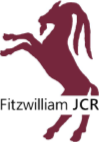 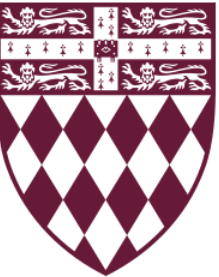 Meeting 2 - Executive14/01/21 - Virtual (Google Meet)AgendaObjections to the order of businessMatters arising from the minutes of the previous meetingAnnouncements by committee membersThalia - communication and delegationSarah - JCR Instagram updateUpdate on College Covid/ReturnsUpdate on budgetUpdate by committee members on current projectsCambridge SU motions - No detriment open letterhttps://docs.google.com/document/d/1oxzY3_QyIkgtFnsa0_cQJcq9PuK5yKt8jTazcETpUdk/editAny other business